О Т З Ы Внаучного руководителя на магистранта  отделения «Общая социология»  Юй Чэньгэтема ВКР: “Деловой этикет в китайских компаниях: традиции и современная практика”              Юй Чэньгэ – выпускник  нашего бакалавриата и пожелала продолжить обучение в магистратуре, поступив на Программу «Социология в России и Китае». Учитывая интерес к проблемам управления и потенциальную возможность работать на фирме своих родителей, Чэньгэ попросилась остаться на нашей кафедре – социального планирования и управления, выбрав тематику «деkfловой этикет» как частичное продолжение темы исследований, начатых в бакалавриате.     Юй Чэньгэ   дисциплинированная студента, он практически не пропускал занятий (на первом курсе). Уже на первом курсе (на первом семестре) нам удалось реализовать возможности факультетской класса для проведения фокус-групп и  провести одну. К сожалению, из-за пандемии, уехав на каникулы в январе 2020 года, Юй Чэньгэ не имела возможности вернуться  и продолжить нормальное обучение.             В целом, как научный руководитель, не могу не отметить  интерес, проявленный к теме.  Нам не удалось расширить список фокус-групп, но зато Чэньгэ провела три стандартизированных интервью с руководителями компаний о нормах бизнес этикета.          Диссертация  Юй Чэньгэ написана на актуальную  тему. По мере развития связей с другими странами, нормы этикета как других стран, так и собственные традиции должны осознаваться и описываться наукой.    Работа соответствует всем требованиям, предъявляемым в СПбГУ (на ф-те социологии) и заслуживает высокой оценки. Научный руководитель:                          кафедры доцент кафедры социального                                                                                                           управления и планирования                                                                                        Меньщикова Г.А. 23.05.20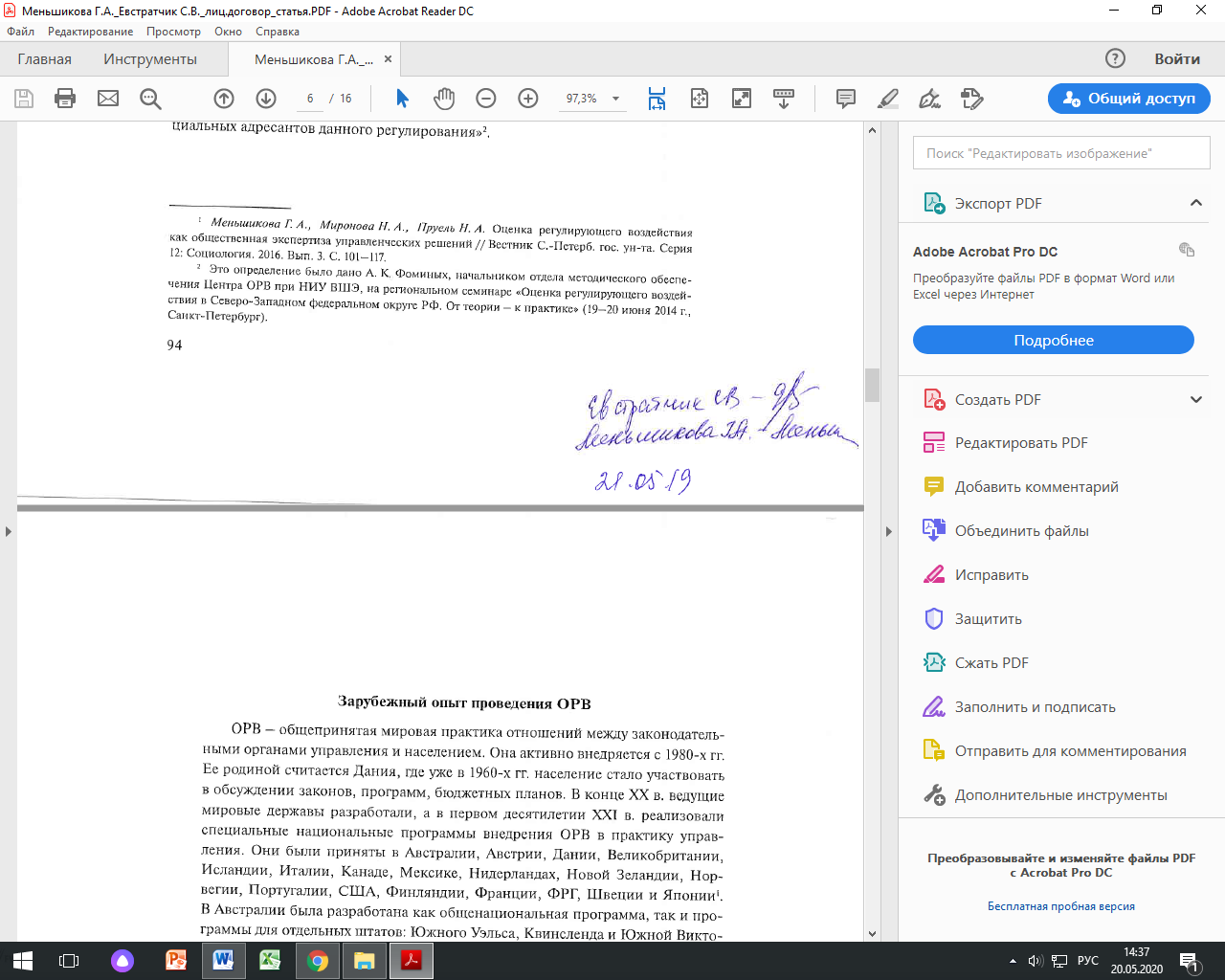 